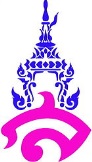 แผนการจัดการเรียนรู้ที่ ๓หน่วยการเรียนรู้ที่ ๗ การพูดอย่างมืออาชีพ			 	  	    เรื่อง หลักการพูดวิชา ภาษาไทย			  ชื่อรายวิชา ท ๒๒๑๐๑  	     กลุ่มสาระการเรียนรู้  ภาษาไทยชั้น มัธยมศึกษาปีที่ ๒   		 ภาคเรียนที่ ๒	ปีการศึกษา ๒๕๖๓		     เวลา ๑๐๐ นาทีผู้สอน  อาจารย์จารุวัลย์ พิมผนวชมาตรฐานการเรียนรู้ 	มาตรฐาน ท ๓.๑ สามารถเลือกฟังและดูอย่างมีวิจารณญาณ และพูดแสดงความรู้ ความคิด และความรู้สึกในโอกาสต่าง ๆ อย่างมีวิจารณญาณและสร้างสรรค์ตัวชี้วัด	ท ๓.๑ ม๒/๓ วิเคราะห์และวิจารณ์เรื่องที่ฟังและดูอย่างมีเหตุผล เพื่อนำข้อคิดมาประยุกต์ใช้ในการ-ดำเนินชีวิต	ท ๓.๑ ม๒/๖ มีมารยาทในการฟัง การดู และการพูดจุดประสงค์การเรียนรู้	๑. นักเรียนสามารถนำหลักการพูดไปใช้ในการพูดนำเสนอหน้าชั้นเรียนได้	๒. นักเรียนสามารถแสดงความคิดเห็นโดยใช้หลักการพูดได้สาระสำคัญ	การฟังและการดูของคนเราในแต่ละวัน จะมีทั้งสิ่งที่เป็นความรู้และสิ่งที่เป็นความบันเทิง เราจะต้องเลือกฟังและเลือกดูอย่างมีวิจารณญาณ เพื่อให้เกิดประโยชน์สูงสุดกับตนเอง 	การฟังและดูสิ่งที่เป็นความรู้ควรฟังและดูอย่างตั้งใจ พิจารณาไตร่ตรองความรู้ ข้อเท็จจริง มีมารยาทในการฟัง อีกทั้งควรจดบันทึกความรู้จากเรื่องที่ฟังและดูเพื่อหาข้อมูลเพิ่มเติมจากเรื่องนั้น ๆ อีกด้วย	การฟังและดูสิ่งที่เป็นความบันเทิงควรฟังและดูอย่างตั้งใจ พิจารณาว่าสารนั้นให้ความบันเทิงมากน้อยเพียงใด ใช้จินตนาการตามเรื่องนั้น ๆ อีกทั้งพิจารณาความคิดสร้างสรรค์ของเรื่องนั้น ๆ ด้วยสาระการเรียนรู้	ความรู้		หลักการพูด 	ทักษะกระบวนการทางภาษาไทย		สามารถใช้ภาษาติดต่อทั้งการรับรู้และถ่ายทอดความรู้สึกนึกคิดอย่างมีประสิทธิภาพและสัมฤทธิ์ผลคุณลักษณะอันพึงประสงค์										 ใฝ่เรียนรู้สมรรถนะสำคัญ											๑. ความสามารถในการสื่อสาร	๒. ความสามารถในการคิดกิจกรรมการเรียนรู้	กิจกรรมนำเข้าสู่บทเรียน	๑. ครูทบทวนหลักการในการฟังและดูกิจกรรมพัฒนาผู้เรียน	๒. ครูให้นักเรียนจับคู่กันจากนั้นดูวิดีโอ ๒ เรื่อง ได้แก่ ๑. เจ๊ดาตลาดแตก ๒. ครูประจักษ์ และเขียนสิ่งที่ได้จากวิดีโอทั้ง ๒ ลงบนกระดานเสริมปัญญา	๓. ครูถามคำถามแก่นักเรียน ได้แก่ ๑. จากวิดีโอเรื่อง เจ๊ดาตลาดแตก นักเรียนได้ข้อคิดอะไรบ้าง (แนวการตอบ อย่าตัดสินคนที่ภายนอก) ๒. จากวิดีโอเรื่อง ครูประจักษ์ นักเรียนได้ข้อคิดอะไรบ้าง (แนวการตอบ เราไม่ควรตัดสินใครทั้งที่ยังไม่ได้ฟังเหตุผลของเขา) จากนั้นให้นักเรียนจดข้อคิดที่ได้และสรุปหลักในการฟังและดูลงในสมุดจดบันทึกกิจกรรมรวบยอด		๔. นักเรียนและครูร่วมกันสรุปหลักในการฟังและดูและข้อเสียของการไม่มีวิจารณญาณในการฟังสื่อการเรียนรู้/แหล่งการเรียนรู้	๑. วิดีโอเรื่อง เจ๊ดาตลาดแตก 	๒. วิดีโอเรื่อง ครูประจักษ์	๓. กระดานเสริมปัญญา การวัดและประเมินผลบันทึกหลังสอน	๑. ผลการสอน	๒.  ปัญหาและอุปสรรค		๓.  ข้อเสนอแนะ	           ลงชื่อ......................................................ผู้สอน          								(อาจารย์จารุวัลย์ พิมผนวช)										ความเห็นของหัวหน้ากลุ่มสาระการเรียนรู้วิชาภาษาไทย.............................................................................................................................................................................. ..............................................................................................................................................................................								ลงชื่อ................................................................							           	 (อ.ดร.บัวลักษณ์ เพชรงาม)							  หัวหน้ากลุ่มสาระการเรียนรู้วิชาภาษาไทยเป้าหมายหลักฐานเครื่องมือวัดเกณฑ์การประเมินสาระสำคัญ   การฟังและการดูของคนเราในแต่ละวัน จะมีทั้งสิ่งที่เป็นความรู้และสิ่งที่เป็นความบันเทิง เราจะต้องเลือกฟังและเลือกดูอย่างมีวิจารณญาณ เพื่อให้เกิดประโยชน์สูงสุดกับตนเอง 	การฟังและดูสิ่งที่เป็นความรู้ควรฟังและดูอย่างตั้งใจ พิจารณาไตร่ตรองความรู้ ข้อเท็จจริง มีมารยาทในการฟัง อีกทั้งควรจดบันทึกความรู้จากเรื่องที่ฟังและดูเพื่อหาข้อมูลเพิ่มเติมจากเรื่องนั้น ๆ อีกด้วย	การฟังและดูสิ่งที่เป็นความบันเทิงควรฟังและดูอย่างตั้งใจ พิจารณาว่าสารนั้นให้ความบันเทิงมากน้อยเพียงใด ใช้จินตนาการตามเรื่องนั้น ๆ อีกทั้งพิจารณาความคิดสร้างสรรค์ของเรื่องนั้น ๆ ด้วยสมุดจดบันทึกตรวจสมุดจดบันทึกร้อยละ ๖๐ ผ่านเกณฑ์ตัวชี้วัดท ๓.๑ ม ๒/๑ พูดสรุปความจากเรื่องที่ฟังและดูท ๓.๑ ม ๒/๒ วิเคราะห์ข้อเท็จจริง ข้อคิดเห็น และความน่าเชื่อถือของข่าวสารจากสื่อต่าง ๆ ท ๓.๑ ม ๒/๔ พูดในโอกาสต่าง ๆ ได้ตรงวัตถุประสงค์	ท ๓.๑ ม ๒/๕ พูดรายงานประเด็นหรือเรื่องที่ศึกษาค้นคว้าจากการฟัง การดู และการสนทนาสมุดจดบันทึกตรวจสมุดจดบันทึกร้อยละ ๖๐ ผ่านเกณฑ์คุณลักษณะอันพึงประสงค์ ใฝ่เรียนรู้สมุดจดบันทึกตรวจสมุดจดบันทึกร้อยละ ๖๐ ผ่านเกณฑ์สมรรถนะ          ๑. ความสามารถในการสื่อสารสมุดจดบันทึกตรวจสมุดจดบันทึกร้อยละ ๖๐ ผ่านเกณฑ์